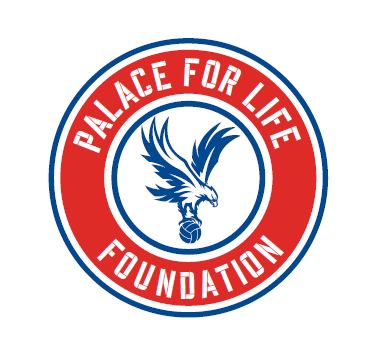 Palace for Life Foundation is committed to providing an excellent service for everyone we work with. We also want to learn from your feedback, to enable us continually improve. Our handling of complaints forms an important part of this approach and the following sets out the framework by which your feedback/complaint will be handled.All complaints or feedback made by customers, internal and external, will be dealt with in a transparent and professional manner ensuring consistency of approach.To make a complaint or give feedback to the Foundation on any of their activities or events please use the following methods:E-mail: 	admin@palaceforlife.orgPost: 	Selhurst Park Stadium, London SE25 6PUPalace for Life Foundation is committed to investigating all complaints and feedback that is logged within an acceptable time frame of any investigation, but we will endeavour to complete the process as speedily as possible and, in all cases, no longer than 5 working days. However we will acknowledge receipt of your feedback or complaint immediately.In the event that you are not satisfied with how a complaint is handled you have the right to seek further information from a member of our Senior Management Team. 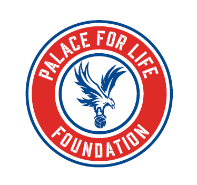 Nature of complaint/allegation (please tick below):Minor issues                   serious complaint                 Partner complaint                 Safety concern Name of complainer/customerName of complainer/customerChild RefContact details of complainerContact details of complainerName of logger (staff)Name of logger (staff)Date of complaint Date of complaint      /       /Date of incident     /       /     /       /     /       /VenueComplaint details(ask relevant questions around events leading up to the issue itself)Complaint details(ask relevant questions around events leading up to the issue itself)Complaint details(ask relevant questions around events leading up to the issue itself)Complaint details(ask relevant questions around events leading up to the issue itself)Complaint details(ask relevant questions around events leading up to the issue itself)Complaint details(ask relevant questions around events leading up to the issue itself)Complaint details(ask relevant questions around events leading up to the issue itself)Complaint details(ask relevant questions around events leading up to the issue itself)Staff members concerned (Specific names make it easier to address any issues and can speed up the investigation process)Staff members concerned (Specific names make it easier to address any issues and can speed up the investigation process)Staff members concerned (Specific names make it easier to address any issues and can speed up the investigation process)Staff members concerned (Specific names make it easier to address any issues and can speed up the investigation process)Staff members concerned (Specific names make it easier to address any issues and can speed up the investigation process)Staff members concerned (Specific names make it easier to address any issues and can speed up the investigation process)Staff members concerned (Specific names make it easier to address any issues and can speed up the investigation process)Staff members concerned (Specific names make it easier to address any issues and can speed up the investigation process)Complaint entered into Incident log? Yes/No (If no please explain why)Complaint entered into Incident log? Yes/No (If no please explain why)Complaint entered into Incident log? Yes/No (If no please explain why)Complaint entered into Incident log? Yes/No (If no please explain why)Name of Manager to follow up.Name of Manager to follow up.Manager Investigation(Against relevant complaint details)Manager findings/feedback/actions to complainer/customer(including any refund or compensation offered)Complainer/customers satisfaction at action takenPrint Name & SignDate the call was made